 		373A Second Ave., P.O. Box 1050, Kotzebue, AK 99752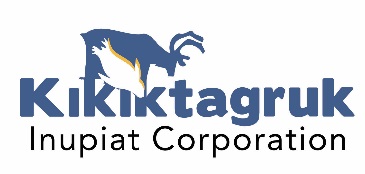 ________________________________________________________________________________________________________________INTESTATE QUESTIONNAIREFOR RIGHT TO RECEIVE ANCSA STOCKDecedent’s									Date ofName: __________________________________________________________	Death:  _____________________Your								Relationship toName: ____________________________________________	Decedent:  _______________________________Address: ___________________________________________    email: ___________________________________	  ___________________________________________	Phone: __________________________________Did the Decedent leave a Will?		_____  Yes  (If yes, please provide a copy)		______No    (If no, please complete this form)PART I.    DECEDENT’S SPOUSE & CHILDREN		Did the decedent have a spouse?	Yes________	No_____Spouse:    	Name & Address				Date of Birth			Phone & Email____________________________________	_________________		_______________________________________________________________					_______________________________________________________________Children:	Did the decedent have any children? 	  Yes - how many _______        No _____  If the Decedent has children, please complete the following information for each child.  List ALL Children, including deceased, adopted, or children adopted out.   If needed, attach a separate sheet of paper listing additional children. Name & Address				Date of Birth			Phone & Email____________________________________	_________________		_______________________________________________________________					_______________________________________________________________Children Con’tName & Address				Date of Birth			Phone & Email____________________________________	_________________		_______________________________________________________________					___________________________________________________________________________________________________	_________________		_______________________________________________________________					___________________________________________________________________________________________________	_________________		_______________________________________________________________					___________________________Pl  Please check this box if additional children have been attached on a separate piece of paper.PART  II.      DECEDENT’S PARENTS.    This section should be completed ONLY if the Decedent did NOT have a Spouse or Children and was survived by parents.  If parents predeceased the shareholder, please proceed to Section III.Mother				Address						Phone & Email_______________________	_________________________________		____________________				_________________________________		_____________________				_________________________________Father				Address						Phone & Email_______________________	_________________________________		____________________				_________________________________		_____________________				_________________________________PART  III.     DECEDENT’S SIBLINGS. – This Section should be completed ONLY if the decedent did NOT have a Spouse or Children and was not survived by either of his/her parents.  “Siblings” include half-brothers and half-sisters, brothers and sisters by adoption, adopted-out brothers and sisters, including brothers and sisters who are deceased who fall into the categories above.  If needed, attach another sheet of paper listing additional siblings.Name & Address				Date of Birth			Phone & Email____________________________________	_________________		_______________________________________________________________					___________________________________________________________________________________________________	_________________		_______________________________________________________________					___________________________________________________________________________________________________	_________________		_______________________________________________________________					___________________________________________________________________________________________________	_________________		_______________________________________________________________					_______________________________________________________________      Please Check this box if additional siblings have been attached on a separate sheet of paper._____________________________________________________       ____________________________________Signature							       Date